Структура и ход урока№Этап урокаДеятельность учителяДеятельность учащихсяФормирование УУДФормирование УУДФормирование УУД№Этап урокаДеятельность учителяДеятельность учащихсяПознавательныеРегулятивныеЛичностные и коммуникативные12345671Мотивация к учебной деятельностиПроверяет готовность к уроку. Создаёт положительный эмоциональный настрой на учебную деятельность.Включаются в деловой ритм урока.Самоопределение; планирование учебного сотрудничества с учителем и сверстниками.2Актуализация знаний и умений Организует повторение материала:1а) Изобразите на комплексной плоскости числа: z1=-3+2i;z2= ; z3= - z1; z4  = Re z1, z5 = Im Z1Запишите их в алгебраической форме.1б) Изобразите на комплексной плоскости числа и запишите их в алгебраической форме:Z1 = -3+2 i Z3 = 3 Z1Z7 = -21К какой форме комплексного числа удобно перейти для построения этих чисел?По очереди выходят к доске и выполняют задание в приложении GeoGebra. Остальные работают в заготовленных шаблонах прямоугольной системы координат. Отвечают на вопросы.Выполняют задания.Проверяют результат по приложению GeoGebra.Моделирование; знание геометрической модели множества комплексных чисел.Оценка (осознание качества и уровня усвоения).Развитие устной научной речи, умение слушать и говорить.Целеполагание,постановка проблемы.Создаёт проблемную ситуацию.2. Запишите числа, изображённые на плоскости, в алгебраической форме: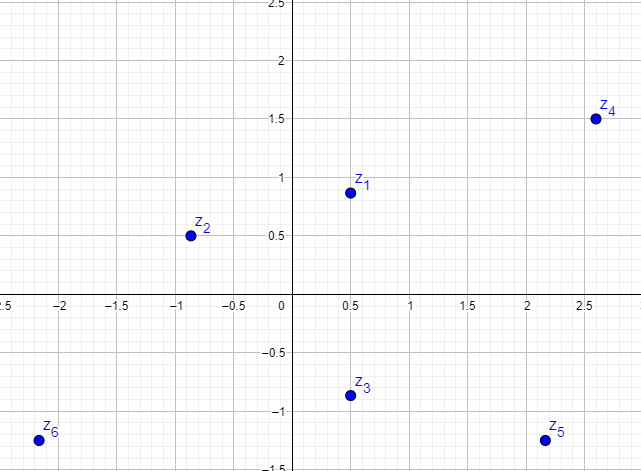 Воспитанницы замечают проблему.Предлагают способы её решения.Фиксирование проблемы;формулирование информационного запроса; Уметь ставить учебную задачу на основе соотнесения того, что уже известно и усвоено, и того, что ещё неизвестноПроявление интереса к новому содержанию постановка вопросов; 3Поиск путей решения проблемыПолучается записать?В чём сложность?Какие решения можете предложить?Выслушивает воспитанниц, обсуждает вместе с ними пути решенияОбсуждают проблему. Предлагают пути. решенияУсиление познавательного интереса.Проявляют волю и упорство в разрешении возникших трудностейУчастие в коллективном обсуждении вопроса; умение устанавливать связи между целью учебной деятельности и её мотивом; аргументирование своего мнения.4Решение проблемы. Формулировка темы и цели урока.Предлагает перейти к новой системе координат Если мы представим эти точки не в прямоугольной системе координат, а в круговой, то как можно будет записать координаты этих чисел?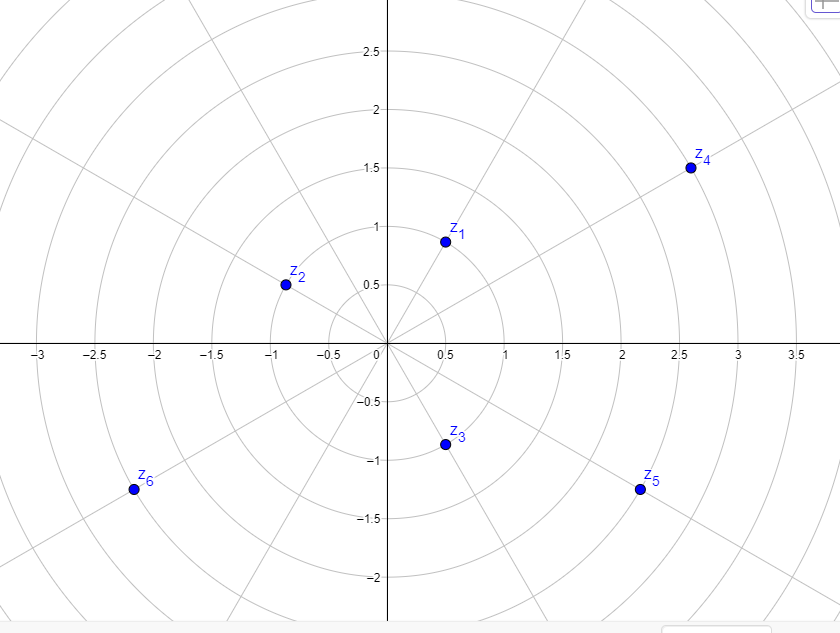 Предложите название темы и цели урока.Слушают учителя. Обсуждает предложенное решение проблемы. Предлагают способы   записи комплексных чисел в круговой системе координат. Формулируют тему урока. Формулируют цель: изучить понятие тригонометрической формы записи комплексного числа.Самостоятельная формулировка темы и цели урока.Умение  аналитически мыслить, устанавливать причинно-следственные связиУчастие в коллективном обсуждении вопроса; умение устанавливать связи между целью учебной деятельности и её мотивом; аргументирование своего мнения5Усвоение новых знаний и способов действийФормулирует основные понятия и определения:Любое комплексное число (кроме нуля)  можно записать в тригонометрической форме. Числа Z1; Z2; Z3 лежат на единичной окружности. Поэтому записать их в тригонометрической форме было несложно. Как записать в тригонометрической форме числа Z4; Z5; Z6?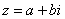 Начнём с определения основных понятий: Модулем комплексного числа z=a+bi называется длина вектора . Другими словами, модуль числа  - это  расстояние от начала координат до соответствующей точки комплексной плоскости.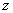 Модуль комплексного числа  стандартно обозначают:  или . По теореме Пифагора легко вывести формулу для нахождения модуля комплексного числа: . 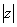 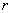 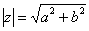 Поэтому, можно дать ещё одно определение :модулем комплексного числа z=a+bi называется число	Аргументом комплексного числа называют угол, который образует радиус-вектор  с положительным направлением оси (ОХ)  Arg z = Фиксируют в тетради основные понятия и определения.Обсуждают вопросы по ходу объяснения, предлагают свои решения.Знание понятия тригонометрической формы комплексного числа; стандартной тригонометрической формы комплексного числа Умение  аналитически мыслить, устанавливать причинно-следственные связи. Умение внимательно слушать и выделять главное.Умение планировать учебное сотрудничество с учителем и сверстниками. 6Организация первичного закрепленияПредлагает выполнить задания при комментированном решении: Найти модуль комплексного числа: z1 = 2- i;Z2 =2 + 5i;Z3 =i;Z4 =-4.Работают в тетради индивидуально. По одному человеку выходят к доске.Построение логической цепи рассуждений; создание способов решения проблемКонтроль сличения способа действия и его результата с заданным эталоном); оценка (осознание того, что уже усвоено и что ещё подлежит усвоению); волевая саморегуляция.Инициативное сотрудничество в поиске и сборе информации7Усвоение новых знаний и способов действийПродолжим вводить новые понятия.Тригонометрической формой записи отличного от нуля комплексного числа Z называют его запись в виде Z = ( + i , где  – положительное действительное число.В тригонометрической форме записи                             число  определено однозначно:  = , а вот число  (в силу периодичности косинуса и синуса) не однозначно (обычно говорят «с точностью до 2k) 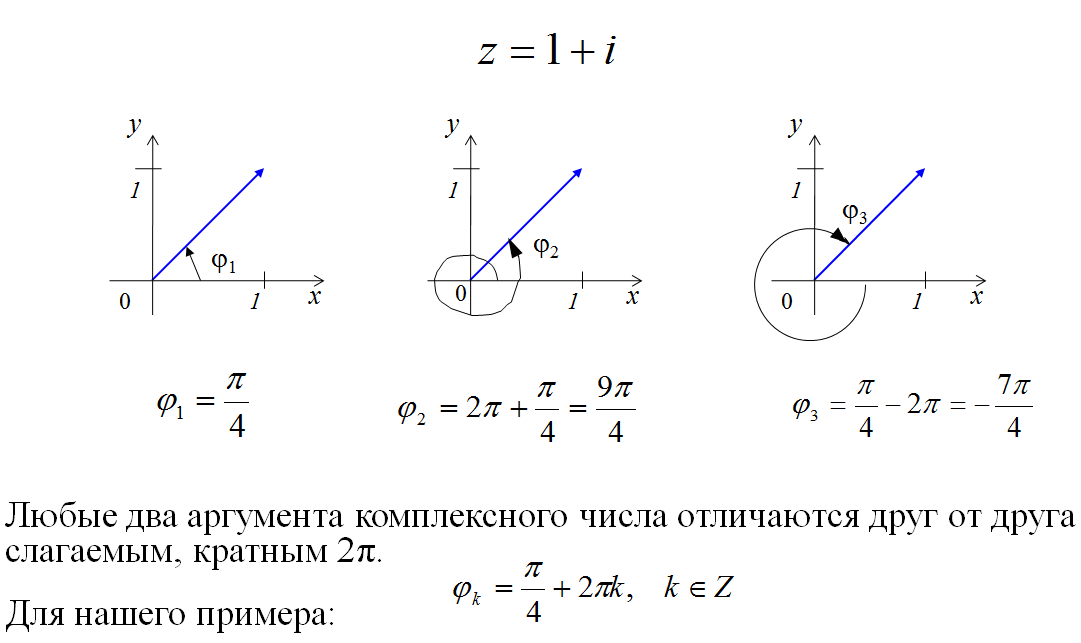 Поэтому, договорились аргументом отличного от нуля комплексного числа Z  называют действительное число такое, что:а)  (; б) Z =  ( + i .Фиксируют в тетради основные понятия и определения.Обсуждают вопросы по ходу объяснения, предлагают свои решенияПостроение логической цепи рассуждений; создание способов решения проблем. Умение структурировать знания, выявлять пробелы в усвоении материала.Контроль сличения способа действия и его результата с заданным эталоном); оценка (осознание того, что уже усвоено и что ещё подлежит усвоению); волевая саморегуляцияУмение планировать учебное сотрудничество с учителем и сверстниками. Инициативное сотрудничество в поиске и сборе информации8Организация первичного закрепленияРассмотрим простейшие примеры.1)Записать число Z1 = 3 в стандартной и тригонометрической форме.2)Записать число Z2 = 2i в стандартной и тригонометрической форме.3) Записать число Z3=1- i  в стандартной и тригонометрической форме.Внимание! в данном случае нельзя использовать четность косинуса и проводить дальнейшее «упрощение» записи.Работают в тетради индивидуально. По одному человеку выходят к доске.1) Найдем его модуль и аргумент. Расчет по формуле:  =  = 3, (число лежит на действительной положительной полуоси). Таким образом, число в тригонометрической форме: Z1 = 3( )2) ,  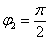 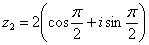 3)  =  = 2, = - Z3 = 2( )Построение логической цепи рассуждений; создание способов решения проблемКонтроль сличения способа действия и его результата с заданным эталоном); оценка (осознание того, что уже усвоено и что ещё подлежит усвоению); волевая саморегуляцияИнициативное сотрудничество в поиске и сборе информации9Первичная проверка понимания учащимися нового учебного материала.Выявляет  пробелы изученного материала, корректирует выявленные пробелы, обеспечивая  закрепление в памяти детей знаний и способов действий.Изобразите множество комплексных чисел, для которых: а)  = 3;  = 5.Сделайте вывод: Вывод: «Множество всех комплексных чисел с одним и тем же модулем  - это…(окружность с радиусом  и центром в начале координат).б) Arg Z =  ; Arg Z = - .Вывод: «Множество всех комплексных чисел с одним и тем же аргументом - это…(открытый луч, выходящий из начала координат и наклонённый под углом к положительному направлению оси абсцисс).Решают типовых  задания.Умение структурировать знания, выявлять пробелы в усвоении материала.Контроль, коррекция, самоконтроль и оценка одноклассницУправление поведением партнера, контроль, коррекция, оценка действий партнера.10Закрепление изученного материала.№ 34.22 (в; г); Запишите число в стандартной тригонометрической форме: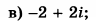 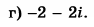 № 34.23(в,г); Запишите число в стандартной тригонометрической форме: 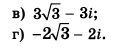 Как найти аргумент числа?Если нахождение аргументавызывает затруднение, то можно разобрать примеры: Записать комплексное число в стандартной тригонометрической форме.Пример 1.  1+i . Найдём модуль числа. Значит z = Осталось вычислить аргумент : =  , = ,  ⇔  = Ответ: 1+i =  ().Пример 2.  -3 + 4i Найдём модуль числа z = 1+i. = 5.Значит z = 5Осталось вычислить аргумент : =  , = ,  ⇔  = arccos (- Ответ: -3+4i = 5(), где = arccos (- № 34.25 (в; г); Запишите число в стандартной тригонометрической форме:  Выявляет качество и уровень усвоения знаний и способов действий, а также недостатки в знаниях и способах действий, устанавливает причины выявленных недостатков. Помогает исправить ошибки.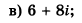 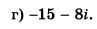 Вернёмся к началу урока и запишем числа в тригонометрической форме:z1 =  + i  z2 = ) + i  )z3 = )+ i  )z4 = 3 ( + i  )z5 = 2,5 ()  + i  ))z6 = 2,5 () + i  ).Запишите эти числа в алгебраической форме.Z1 =   +  iZ2 =  -  -  iZ3 =   -  iZ4 = 3( +  i) = 2 + 2 iZ5 =  2,5 ( -  i) = 1,25 - 1,25 iZ6 = 2,5 (-  -  i) = -1,25 - 1,25 iВыполняют №34.22(в;г); № 34.23 (в;г);№34.25(в;г).Работают у доски. Ведут записи в тетради. Предлагают способы нахождения аргумента в случае нетабличных значений угла. Возвращаются к началу урока и записывают числа в тригонометрической форме.Повышение познавательного интереса, усиление мотивации успеха, азарт в выполнении трудных заданий.Преобразовывать практическую задачу в учебно-познавательную; совместно с учителем прогнозирование результата. Умение видеть затруднения и способы их преодоления.Находят выход из проблемной ситуации.Проявление упорства и находчивостисотрудничество в поиске и сборе информации; оценивание усваиваемого содержания; осуществлять рефлексию своего отношения к содержанию темы.11Домашнее задание и инструктаж по его выполнениюОбеспечивает понимания детьми цели, содержания и способов выполнения домашнего задания.Д/ з: п. 34; №34.5; №34.22 (а;б); №34.23 (а;б);  №34.25(а;б);  Записывают задание в дневники.Умение осознанно применять алгоритм записи комплексного числа в стандартной тригонометрической форме.Умение проявлять способность к мобилизации сил и энергииУмение с достаточной полнотой и точностью выражать свои мысли в соответствии с задачами и условиями12Подведение итогов, рефлексия достижения цели.Предлагает воспитанницам высказать свое мнение: достигли ли мы поставленную цель?Оценить отдельных воспитанниц. Достигли ли мы поставленной цели?Что называют тригонометрической формой записи комплексного числа?Как найти модуль комплексного числа, записанного в алгебраической форме?Как найти аргумент отличного от нуля комплексного числа, записанного в алгебраической форме?Как изменяется аргумент в стандартной тригонометрической форме записи  комплексного числа?Предположите, что мы будем изучать на следующем уроке?Осуществляют самооценку учебной деятельности, соотносят цель и результатыОтвечают на вопросы учителя: что узнали, чему научились и т.д.«Тригонометрической формой записи отличного от нуля комплексного числа z называют его запись в виде z = ( + i , где  – положительное действительное число»«Модуль комплексного числа .»«Arg z = arccos  =  arcsin  = arctg »« (-Выделение и осознание степени усвоения материалаУмение с достаточной полнотой и точностью выражать свои мысли и эмоции